Mountain Creek Netball club Coaching resource – C4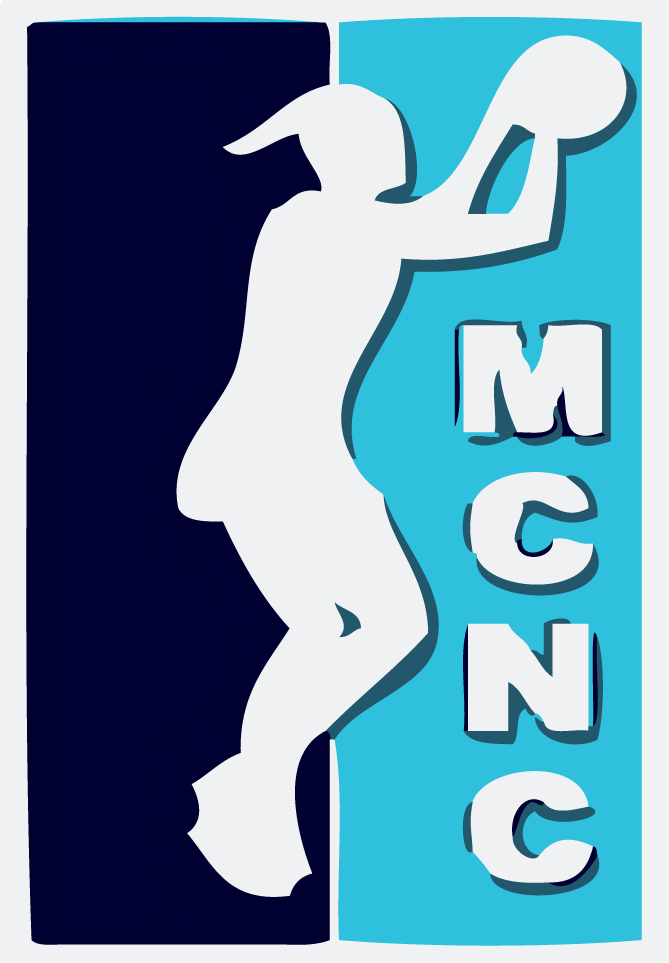 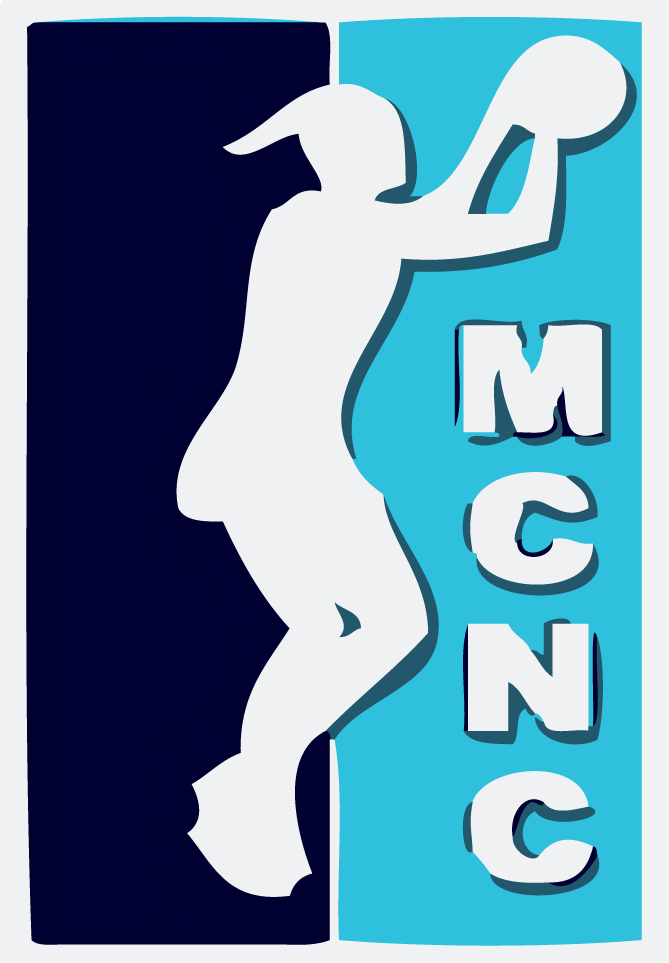 Training Session – Plan for team:Date / Time:					Venue:				Duration:		Training Session Captain:Attendance:Equipment Required:Introduction (Aims of session, Reminders, Other notices, etc…):Introduction (Aims of session, Reminders, Other notices, etc…):Warm-Up Activities:Drills & Games:Cool Down Activities:Coaching Notes:
(Tips/Questions/Challenges)Team Management / Energisers:Review / Evaluation:
(Key Points/Takeaways from session, what worked/ what didn’t changes for next session)